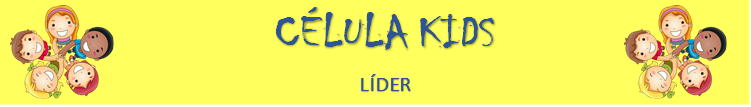 LOUVOR: Faça um louvor bem alegre. Pode ser usado um CD ou cantar espontaneamente.QUEBRA-GELO: Crianças em círculo, duas irão para o centro; um será o cachorro e outro o gato. Veda-se os olhos de ambos. Execução: toda vez que o cachorro latir o gato miará e o cachorro tentará pega-lo. Se conseguir, irão outros ao centro.VERSÍCULO: “Eu vos digo que nenhum daqueles homens que foram convidados provará a minha ceia.” Lucas 14:24
O convite para a grande ceiaRESUMO:Certo homem preparou um grande jantar e convidou muita gente. Na hora de servi-lo, mandou seu empregado dizer que estava tudo pronto e que podiam vir servir-se. Mas todos os que foram convidados passaram a dar desculpas: Não posso ir porque tenho que ir ver um campo que comprei. Outro mandou dizer que precisava experimentar suas juntas de bois. Outro comunicou que havia casado, e assim por diante. Todos apresentaram uma justificativa para não ir ao jantar.

O homem, então, indignado, mandou seu empregado às ruas e as casas da cidade, por todos os caminhos, para que trouxesse todos os pobres, aleijados, cegos, mancos, que ali houvesse, pois ele queria sua casa cheia. E determinou que, nenhum daqueles a quem havia convidado e se recusaram, comeria do seu jantar.O homem que está oferecendo o jantar é Deus, Ele preparou para todos os homens um grande jantar da salvação e enviou Seu filho Jesus para nos levar até ela. O grande problema é que, assim como Marta, sempre temos alguma coisa a fazer e não temos tempo para nos assentar na mesa com o Senhor. O celular, o futebol, a televisão, as brincadeiras na rua, os amigos, a família e tantas outras coisas tomam à frente de Deus. A mesa já está toda arrumada, a comida está pronta, mas não nos sentamos para aproveitar a festa maravilhosa que o Senhor preparou para nós. O que o homem fez? Mandou seu servo procurar outros que aceitassem o seu convite. Isso quer dizer que, se nós não aproveitarmos o que o Senhor preparou para nós, outros virão e se assentarão na mesa, terão a melhor parte e nós ficaremos de fora.
COMPARTILHANDO:Onde você quer ficar? Na mesa da ceia ou do lado de fora?      2.   Quando o homem ficou indignado, o que Ele mandou seu empregado fazer?ORAÇÃO: Querido Deus, que cada um de nós escolha participar da Mesa do Jantar, que o Senhor tem preparado. Que a gente não troque esse convite tão precioso pelas coisas menos importantes. Nos ajude a escolher a melhor parte, que é ficar contigo. “Em Nome de Jesus, Amém!!!”OFERTA: Vamos ofertar com alegria.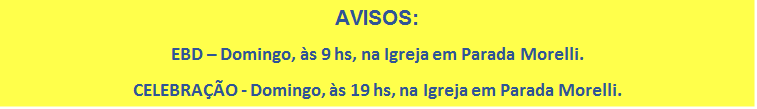 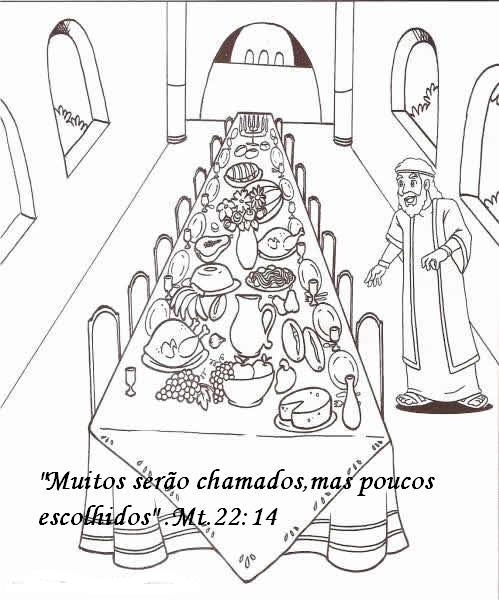 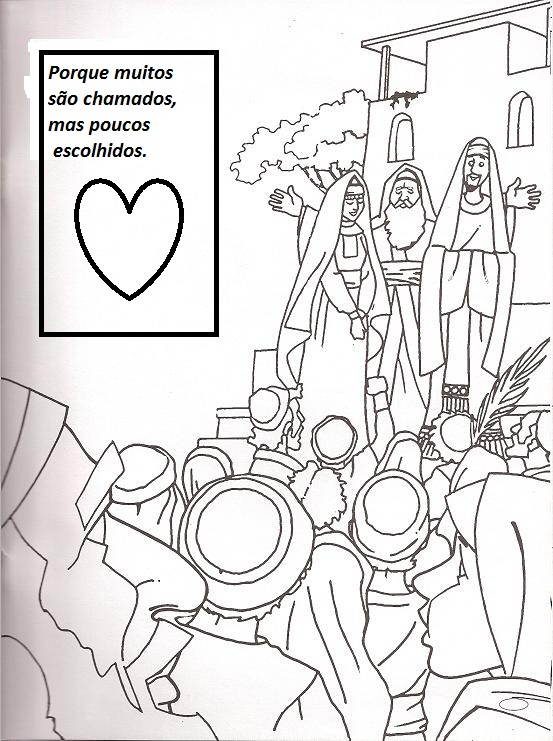 